Для групп 13,14,15,16,17.          Педагог Ярославская Е.Б.Тема: «Ракета в космосе»Цель: Научить детей  рисовать  ракету в космическом пространстве,Задачи: -уточнить представления детей о дне космонавтики; -учить рисовать ракету;-закрепить навык рисования красками, работать тонкой и толстой кистью;об освоении космоса людьми;Оборудование: лист бумаги, акварельные краски, кисти, простой карандаш, ластик иллюстрации.Ход занятия1.Актуализация знаний детейСкоро мы отмечаем праздник: День Космонавтики.Давайте с вами вспомним, что вы знаете о празднике:— На чем летают в космос?
— Кто летает на ракете?
— Как звали первого космонавта?
— Какие животные и насекомые летали в космос?
— Как звали собак, которые летали в космос?
— Какие космические аппараты запускают в космос?2.Беседа о космосе. Рассматривается  портрет Ю.А.Гагарина. — Кто это?  Ю.А.Гагарин – российский космонавт, который первым полетел на ракете в космос. Ю.А Гагарин совершил свой полет 12 апреля 1961 года на ракете «Восток» (повторить с детьми). Этот полет основал профессию, о которой мечтают почти все дети, но она так и остается редчайшей в мире. Стать космонавтом может далеко не каждый. При этом нужно быть выносливым, с хорошим здоровьем, и жаждой знаний. Профессия космонавт очень сложная, опасная, но очень престижная и фантастическая работа. Если мы сядем на ракету и полетим в космос, что мы там увидим? (ответы детей).Космос — это множество звезд и планет. Там где заканчивается земля начинается космос. Здесь не летают птицы и самолеты. Небо здесь черное. А на черном небе светятся звезды и планеты.— Какие планеты вы знаете?
— Какого цвета наша планета земля? Почему?
— Какие еще космические объекты вы знаете?3.Рассматривание иллюстраций с изображением космических объектов и космических аппаратов.Дети  рассматривают иллюстрации, рассказывают, что на них изображено.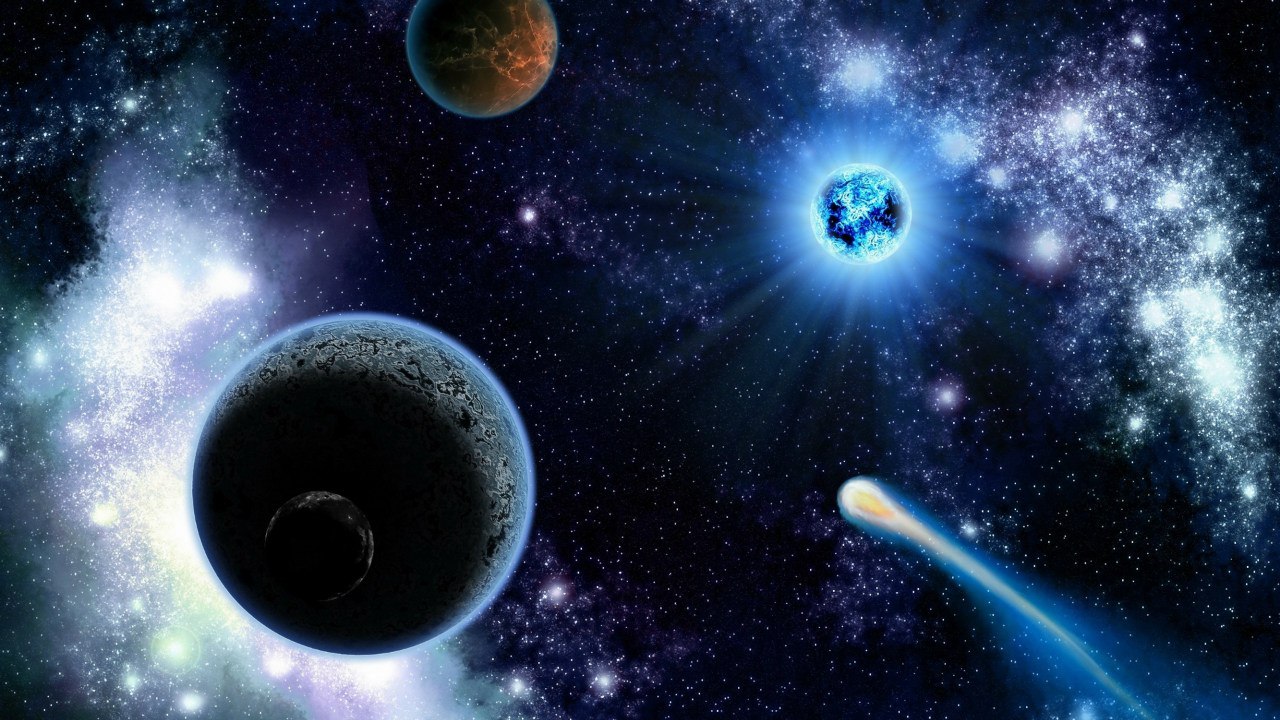 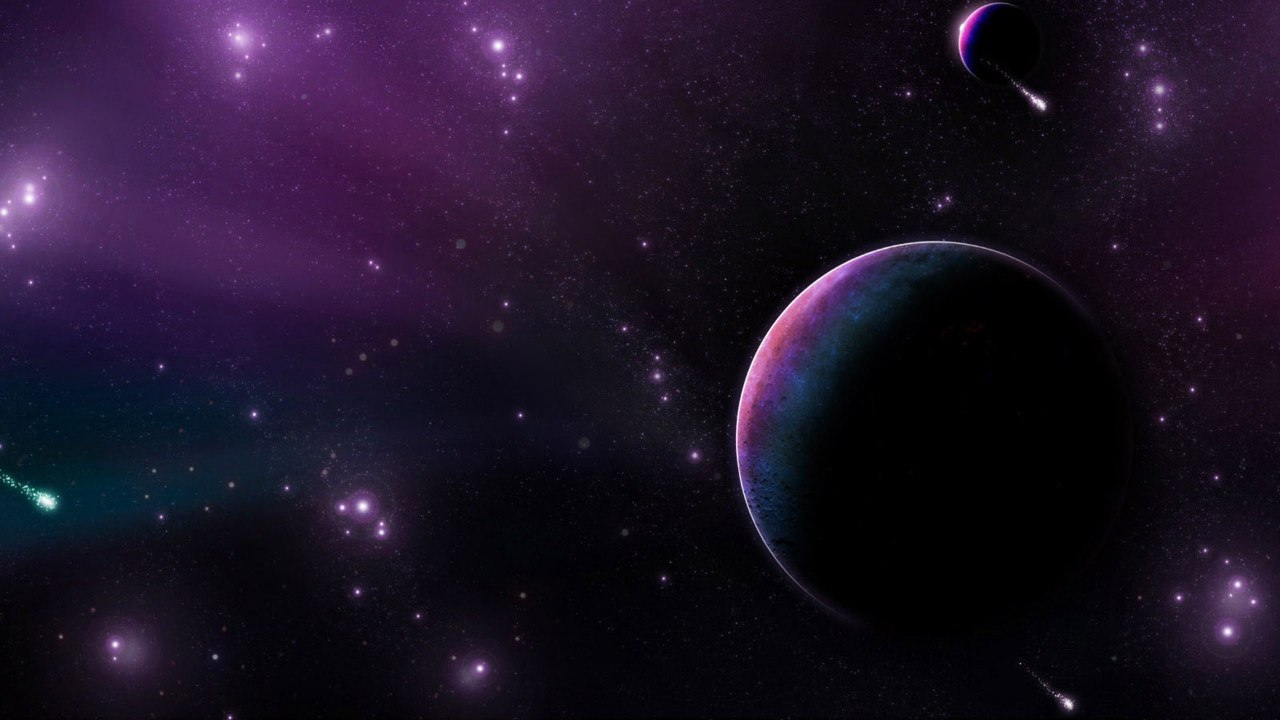 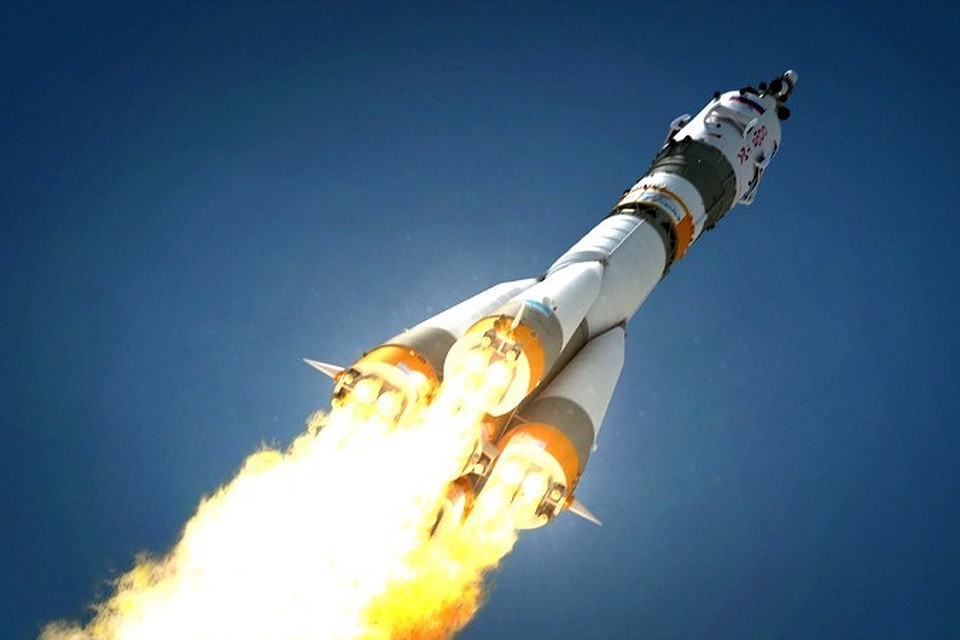 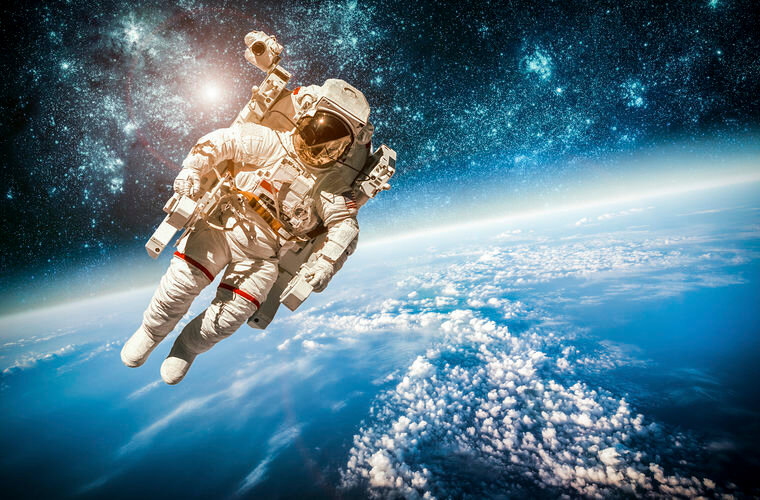 4.Поэтапное рисование ракеты, планет, звёзд.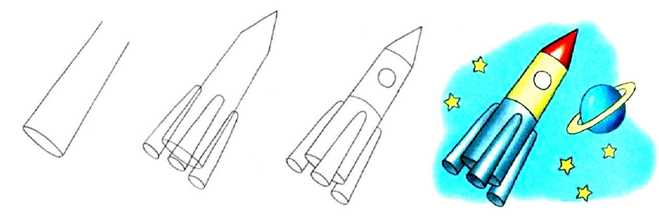 5.Практическая работа в цвете.Сначала нам нужно нарисовать космос. - раскрашивание космического пространства (заливка фона) Какими мы будем пользоваться красками? (Черной, фиолетовой, синей…)Рисуем толстой кистью, набираем на неё краску и с верхней части листа, рядами наносим краску, смешивайте цвета (в черном космосе светят космические тела их свечение разных цветов).-раскрашивание ракеты;-раскрашивание планет, звёзд;6.Итог занятия- Что мы сегодня рисовали?-Какие геометрические фигуры помогли нарисовать ракету?-Какие планеты вы нарисовали в своём рисунке?-Какие цвета использовали закрашивая космическое пространство7-Понравился ли вам свой рисунок?- Какой замечательный рисунок  получился!Когда  работа высохнет, фотографируем и отправляем в группу куратора!.